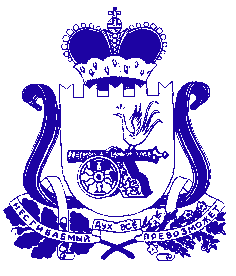 АДМИНИСТРАЦИЯ МУНИЦИПАЛЬНОГО ОБРАЗОВАНИЯ «ТЕМКИНСКИЙ РАЙОН» СМОЛЕНСКОЙ ОБЛАСТИПОСТАНОВЛЕНИЕот 25 ноября 2013 г. № 687                                                                              с. ТемкиноО внесении изменений в постановление Администрации муниципального образования  «Темкинский район» Смоленской области от 23.01.2013 № 36 «Об утверждении Порядка формирования, разработки и оценки эффективности реализации ведомственных целевых и муниципальных программ Администрации муниципального образования «Темкинский район» Смоленской области» В соответствии с Бюджетным кодексом Российской Федерации, руководствуясь Уставом муниципального образования «Темкинский район» Смоленской области, принятым решением Темкинского районного Совета депутатов от 30 июня 2005 года № 81,Администрация    муниципального     образования        «Темкинский     район» Смоленской области  п о с т а н о в л я е т:1. Внести следующие изменения в Порядок формирования, разработки и оценки эффективности реализации ведомственных целевых и муниципальных  программ Администрации муниципального образования «Темкинский район» Смоленской области», утвержденный постановлением Администрации муниципального образования «Темкинский район» Смоленской области от 23.01.2013 № 36 (в редакции постановления  Администрации муниципального образования «Темкинский район» Смоленской области от  07.11.2013 № 652):1.1. Пункт 2.16 Порядка изложить  в следующей редакции:«2.16. Утвержденная муниципальная программа и все вносимые в неё изменения подлежат опубликованию на официальном сайте Администрации муниципального образования «Темкинский район» Смоленской области.».2. Опубликовать настоящее постановление в районной газете «Заря» и на официальном сайте Администрации муниципального образования «Темкинский район» Смоленской области.3. Контроль за исполнением настоящего постановления возложить на  заместителя Главы Администрации муниципального образования «Темкинский район» Смоленской области  В.С.Касмачову.Главы Администрациимуниципального образования«Темкинский район» Смоленской области                                                 Р.В.Журавлев